Melted Crayon Canvas:Ages: 8-12Materials Needed:Blank white canvasCrayonsFake flowersPrinted picture of a lionHair blow dryerGlue- liquid or hot glueInstructions:Glue the crayons down on the canvas, if you’re making the flowers then you can glue them to the bottom to resemble their stems. For the lion you can arrange them in a circle for the mane.Blow the hair dryer on the crayons, hold the canvas in the direction you want the wax to melt. Once the wax dries, glue on the flowers or lion face where it fits best with the wax!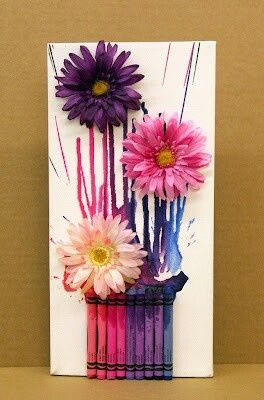 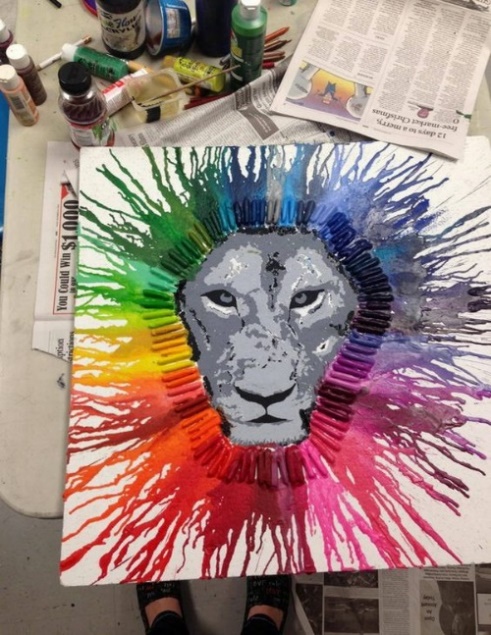 